In de tabel hieronder kun je aangeven hoe groot je belangstelling is voor de schoolvakken. Noteer allereerst de vakken die je dit schooljaar hebt, Kruis vervolgens aan hoe groot je interesse is voor de verschillende vakken.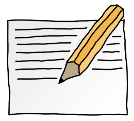 OPDRACHT 1.26vakkenweinig interesseredelijke interessegrote interesseNederlandsEngels